?АРАР	                                                                                              ПОСТАНОВЛЕНИЕ 01 март 2021 йыл                                    № 14                    01 марта 2021 года          О внесении изменений в Порядок составления и ведения кассового плана исполнения бюджета сельского поселения Староарзаматовский сельсовет муниципального района Мишкинский район Республики Башкортостан в текущем финансовом году  	В соответствии со статьей 220.1 Бюджетного кодекса Российской Федерации, руководствуясь пунктом 5.3 Положения о Финансовом управлении Администрации муниципального района Мишкинский район Республики Башкортостан, утвержденного Решением Совета муниципального района Мишкинский район Республики Башкортостан от 26 мая 2014 года № 278, с изменениями от 27 ноября 2014г № 302, от 28 июля 2016 г №566  п о с т а н о в л я ю:      1.Внести изменения в постановление главы сельского поселения № 161 от 19 декабря 2019 года «Об утверждении Порядка составления и ведения кассового плана исполнения бюджета Администрации сельского поселения Староарзаматовский сельсовет муниципального района Мишкинский район Республики Башкортостан»», изложив Порядок составления и ведения кассового плана в новой редакции, согласно приложению, к настоящему постановлению.   2.Настоящее постановление вступает в силу с 1 января 2021 года.   3. Контроль за исполнением настоящего постановления оставляю за собой.      Глава сельского поселения                                      С.Н.Саликов                                                                                                    Утвержден                                                                                                    постановлением администрации                                                                                    сельского поселения                                                                                                      Староарзаматовский сельсовет                                                                                            муниципального района                                                                                         Мишкинский район РБ               от «01» марта 2021года № 14ПОРЯДОКсоставления и ведения кассового плана исполнениябюджета сельского поселения Староарзаматовский сельсовет муниципального района Мишкинский район Республики Башкортостан в текущем финансовом годуI. Общие положения1. Настоящий Порядок составления и ведения кассового плана исполнения бюджета сельского поселения Староарзаматовский сельсовет    муниципального района Мишкинский район Республики Башкортостан в текущем финансовом году (далее – Порядок, кассовый план) определяет правила составления и ведения кассового плана, а также состав и сроки направления главными распорядителями средств бюджета, главными администраторами доходов бюджета, главными администраторами источников финансирования дефицита бюджета сельского поселения Староарзаматовский сельсовет    муниципального района Мишкинский район Республики Башкортостан (далее – участники процесса прогнозирования) сведений, необходимых для составления и ведения кассового плана (далее – Сведения).2. Кассовый план включает:кассовый план исполнения бюджета сельского поселения Староарзаматовский сельсовет муниципального района Мишкинский район Республики Башкортостан на текущий финансовый год; кассовый план исполнения бюджета сельского поселения Староарзаматовский сельсовет муниципального района Мишкинский район Республики Башкортостан на текущий месяц.3. Составление и ведение кассового плана осуществляется сектором исполнения бюджета сельского поселения Староарзаматовский сельсовет    муниципального района Мишкинский район Республики Башкортостан (далее – сектор исполнения бюджета ФУ администрации МР Мишкинский район РБ) в информационной системе, используемой ФУ администрации МР Мишкинский район РБ в электронном виде с применением средств электронной подписи.В ходе составления и ведения кассового плана ФУ администрации МР Мишкинский район РБ представляет участникам процесса прогнозирования необходимую для формирования Сведений информацию о кассовом исполнении бюджета муниципального района Мишкинский район Республики Башкортостан и показателях сводной бюджетной росписи бюджета сельского поселения Староарзаматовский сельсовет  муниципального района Мишкинский район Республики Башкортостан (далее – информация об исполнении бюджета сельского поселения Большешадинский сельсовет  муниципального района Мишкинский район Республики Башкортостан).4. Кассовый план исполнения бюджета сельского поселения Староарзаматовский сельсовет  муниципального района Мишкинский район Республики Башкортостан на текущий финансовый год (далее – кассовый план на текущий финансовый год) составляется по форме согласно приложению № 1 к настоящему Порядку, кассовый план исполнения бюджета сельского поселения Староарзаматовский сельсовет  муниципального района Мишкинский район Республики Башкортостан на текущий месяц (далее – кассовый план на текущий месяц) – согласно приложению № 2к настоящему Порядку и утверждается начальником ФУ администрации МР Мишкинский район РБ (лицом, исполняющим его обязанности).5. Составление и ведение кассового плана на текущий финансовый год осуществляется на основании следующих Сведений, направляемых участниками процесса прогнозирования в сроки, предусмотренные главами II - IV настоящего Порядка:прогноза поступлений по доходам бюджета муниципального района Мишкинский район Республики Башкортостан на текущий финансовый год, формируемого в порядке, предусмотренном главой II настоящего Порядка;прогноза перечислений по расходам бюджета муниципального района Мишкинский район Республики Башкортостан на текущий финансовый год, формируемого в порядке, предусмотренном главой III настоящего Порядка;прогноза поступлений и перечислений по источникам финансирования дефицита бюджета сельского поселения Староарзаматовский сельсовет муниципального района Мишкинский район Республики Башкортостан на текущий финансовый год, формируемого в порядке, предусмотренном главой IV настоящего Порядка;иных необходимых показателей.6. Составление и ведение кассового плана на текущий месяц осуществляется на основании следующих Сведений, направляемых участниками процесса прогнозирования в сроки, предусмотренные главами II - IV настоящего Порядка:прогноза поступлений по доходам бюджета сельского поселения Староарзаматовский сельсовет муниципального района Мишкинский район Республики Башкортостан на текущий месяц, формируемого в порядке, предусмотренном главой II настоящего Порядка;прогноза перечислений по расходам бюджета сельского поселения Староарзаматовский сельсовет муниципального района Мишкинский район Республики Башкортостан на текущий месяц, формируемого в порядке, предусмотренном главой III настоящего Порядка;прогноза поступлений и перечислений по источникам финансирования дефицита бюджета сельского поселения Староарзаматовский сельсовет муниципального района Мишкинский район Республики Башкортостан на текущий месяц, формируемого в порядке, предусмотренном главой IV настоящего Порядка;иных необходимых показателей.7. Показатели кассового плана на текущий месяц (приложение № 2) должны соответствовать показателям кассового плана на текущий финансовый год (приложение № 1) по текущему месяцу с учетом внесенных в него изменений в ходе ведения кассового плана.II. Порядок составления, уточнения и направленияпрогнозов поступлений по доходам бюджета сельского поселения Староарзаматовский сельсовет муниципального района Мишкинский район Республики Башкортостан на текущий финансовый год и прогнозов поступлений по доходам бюджета сельского поселения Староарзаматовский сельсовет муниципального района Мишкинский район Республики Башкортостан на текущий месяц 8. Показатели для кассового плана на текущий финансовый год 
по поступлениям доходов бюджета сельского поселения Староарзаматовский сельсовет муниципального района Мишкинский район Республики Башкортостан формируются на основании прогнозов поступлений по доходам бюджета сельского поселения Староарзаматовский сельсовет муниципального района Мишкинский район Республики Башкортостан на текущий финансовый год (приложение № 3 к настоящему Порядку), полученных от главных администраторов доходов бюджета сельского поселения Староарзаматовский сельсовет муниципального района Мишкинский район Республики Башкортостан.9. В целях составления кассового плана на текущий финансовый год 
не позднее тринадцатого рабочего дня декабря текущего финансового года формируется и направляется прогноз поступлений по доходам бюджета сельского поселения Староарзаматовский сельсовет муниципального района Мишкинский район Республики Башкортостан на текущий финансовый год главными администраторами доходов бюджета сельского поселения Староарзаматовский сельсовет муниципального района Мишкинский район Республики Башкортостан: по налоговым и неналоговым доходам – в бюджетный отдел ФУ администрации МР Мишкинский район РБ (далее – бюджетный отдел);по безвозмездным поступлениям – в бюджетный отдел.10. В целях ведения кассового плана на текущий финансовый год главные администраторы доходов бюджета сельского поселения Староарзаматовский сельсовет муниципального района Мишкинский район Республики Башкортостан формируют уточненные прогнозы поступлений по доходам бюджета сельского поселения Староарзаматовский сельсовет муниципального района Мишкинский район Республики Башкортостан на текущий финансовый год (приложение № 3 к настоящему Порядку).При уточнении прогнозов поступлений по доходам бюджета сельского поселения Староарзаматовский сельсовет муниципального района Мишкинский район Республики Башкортостан на текущий финансовый год указываются фактические поступления доходов в бюджет Республики Башкортостан за отчетный период, в соответствии с информацией об исполнении бюджета сельского поселения Староарзаматовский сельсовет муниципального района Мишкинский район Республики Башкортостан, и уточняются соответствующие показатели периода, следующего за отчетным месяцем.Уточненные прогнозы поступлений по доходам бюджета сельского поселения Староарзаматовский сельсовет муниципального района Мишкинский район Республики Башкортостан на текущий финансовый год направляются главными администраторами доходов бюджета сельского поселения Староарзаматовский сельсовет муниципального района Мишкинский район Республики Башкортостан по состоянию на первое число текущего месяца – ежемесячно, не позднее третьего рабочего дня текущего месяца, в период с февраля по декабрь текущего финансового года:по налоговым и неналоговым доходам – в бюджетный отдел;по безвозмездным поступлениям – в бюджетный отдел.11. В случае отклонения фактических поступлений по видам доходов бюджета сельского поселения Староарзаматовский сельсовет муниципального района Мишкинский район Республики Башкортостан в отчетном периоде от соответствующего показателя прогноза поступлений по доходам бюджета на текущий финансовый год, утвержденного в установленном порядке, на величину более чем 15 процентов от указанного показателя, пояснительная записка с отражением причин указанного отклонения ежемесячно в срок до 15 числа месяца, следующего за отчетным периодом, представляется соответствующими главными администраторами доходов бюджета сельского поселения Староарзаматовский сельсовет муниципального района Мишкинский район Республики Башкортостан в бюджетный отдел.12. Бюджетный отдел на основе прогнозов главных администраторов доходов бюджета сельского поселения Староарзаматовский сельсовет муниципального района Мишкинский район Республики Башкортостан формирует прогноз поступлений по налоговым и неналоговым доходам бюджета сельского поселения Староарзаматовский сельсовет муниципального района Мишкинский район Республики Башкортостан на текущий финансовый год, согласованный начальником ФУ администрации МР Мишкинский район РБ  (приложение № 4 к настоящему Порядку):в целях составления кассового плана на текущий финансовый год – 
не позднее четырнадцатого рабочего дня декабря текущего финансового года;в целях ведения кассового плана на текущий финансовый год в период 
с февраля по декабрь текущего финансового года по состоянию на первое число текущего месяца – ежемесячно не позднее четвертого рабочего дня текущего месяца.13. Показатели для кассового плана на текущий месяц по поступлениям доходов бюджета сельского поселения Староарзаматовский сельсовет муниципального района Мишкинский район Республики Башкортостан формируются на основании прогноза поступлений по доходам бюджета сельского поселения Староарзаматовский сельсовет муниципального района Мишкинский район Республики  Башкортостан на текущий месяц (приложение   № 5 к настоящему Порядку), полученного   от главных администраторов доходов бюджета сельского поселения Староарзаматовский сельсовет муниципального района Мишкинский район Республики Башкортостан.14. Прогнозы поступлений по доходам бюджета сельского поселения Староарзаматовский сельсовет муниципального района Мишкинский район Республики Башкортостан на текущий месяц, сформированные на январь текущего финансового года, не позднее тринадцатого рабочего дня декабря текущего финансового года, формируются и направляются главными администраторами доходов бюджета сельского поселения Староарзаматовский сельсовет муниципального района Мишкинский район Республики Башкортостан:по налоговым и неналоговым доходам – в бюджетный отдел;по безвозмездным поступлениям – в бюджетный отдел.15. В период с февраля по декабрь текущего финансового года прогнозы поступлений по доходам бюджета сельского поселения Староарзаматовский сельсовет муниципального района Мишкинский район Республики Башкортостан на текущий месяц формируются и направляются главными администраторами доходов бюджета сельского поселения Староарзаматовский сельсовет муниципального района Мишкинский район Республики Башкортостан по состоянию на первое число текущего месяца ежемесячно, не позднее третьего рабочего дня текущего месяца:по налоговым и неналоговым доходам – в бюджетный отдел;по безвозмездным поступлениям – в бюджетный отдел.16. Бюджетный отдел на основе прогнозов главных администраторов доходов бюджета сельского поселения Староарзаматовский сельсовет муниципального района Мишкинский район Республики Башкортостан формирует прогноз поступлений по налоговым и неналоговым доходам бюджета сельского поселения Староарзаматовский сельсовет муниципального района Мишкинский район Республики Башкортостан на текущий месяц, согласованный начальником ФУ администрации МР Мишкинский район РБ, (приложение № 6 к настоящему Порядку):на январь текущего финансового года – не позднее четырнадцатого рабочего дня декабря текущего финансового года;в период с февраля по декабрь текущего финансового года по состоянию на первое число текущего месяца – ежемесячно не позднее четвертого рабочего дня текущего месяца.17. Показатели прогнозов поступлений по доходам бюджета сельского поселения Староарзаматовский сельсовет муниципального района Мишкинский район Республики Башкортостан на текущий месяц (приложение № 5) должны соответствовать показателям прогнозов поступлений по доходам бюджета сельского поселения Староарзаматовский сельсовет муниципального района Мишкинский район Республики Башкортостан на текущий финансовый год (приложение № 3) по текущему месяцу. III. Порядок составления, уточнения и направления прогнозов перечислений по расходам бюджета сельского поселения Староарзаматовский сельсовет муниципального района Мишкинский район Республики Башкортостан на текущий финансовый год и прогнозов перечислений по расходам бюджета сельского поселения Староарзаматовский сельсовет муниципального района Мишкинский район Республики Башкортостан на текущий месяц 18. Показатели для кассового плана на текущий финансовый год 
по перечислениям по расходам бюджета сельского поселения Староарзаматовский сельсовет муниципального района Мишкинский район Республики Башкортостан формируются на основании:сводной бюджетной росписи бюджета сельского поселения Староарзаматовский сельсовет муниципального района Мишкинский район Республики Башкортостан;прогнозов перечислений по расходам бюджета сельского поселения Староарзаматовский сельсовет муниципального района Мишкинский район Республики Башкортостан на текущий финансовый год (приложение № 7 к настоящему Порядку).19. В целях составления кассового плана на текущий финансовый год главные распорядители средств бюджета сельского поселения Староарзаматовский сельсовет муниципального района Мишкинский район Республики Башкортостан (далее – главные распорядители) формируют прогноз перечислений по расходам бюджета сельского поселения Староарзаматовский сельсовет муниципального района Мишкинский район  Республики Башкортостан на текущий финансовый год(приложение № 7 к настоящему Порядку) и направляют в отдел Управления не позднее тринадцатого рабочего дня декабря текущего финансового года.20. В целях ведения кассового плана на текущий финансовый год главные распорядители формируют уточненный прогноз перечислений по расходам бюджета сельского поселения Староарзаматовский сельсовет муниципального района Мишкинский район Республики Башкортостан на текущий финансовый год (приложение № 7 к настоящему Порядку) и направляют в сектор исполнения бюджета ФУ администрации МР Мишкинский район РБ.Уточнение прогнозов перечислений по расходам бюджета сельского поселения Староарзаматовский сельсовет муниципального района Мишкинский район Республики Башкортостан на текущий финансовый год осуществляется:в связи с внесением изменений в показатели сводной бюджетной росписи бюджета сельского поселения Староарзаматовский сельсовет муниципального района Мишкинский район Республики Башкортостан – по мере внесения изменений в показатели сводной бюджетной росписи бюджета сельского поселения Староарзаматовский сельсовет муниципального района Мишкинский район Республики Башкортостан;на основании информации об исполнении бюджета сельского поселения Староарзаматовский сельсовет муниципального района Мишкинский район Республики Башкортостан по расходам в период с февраля по декабрь текущего финансового года по состоянию на первое число текущего месяца – ежемесячно не позднее третьего рабочего дня текущего месяца.При уточнении прогнозов перечислений по расходам бюджета сельского поселения Староарзаматовский сельсовет муниципального района Мишкинский район Республики Башкортостан на текущий финансовый год указываются фактические перечисления по расходам бюджета сельского поселения Староарзаматовский сельсовет муниципального района Мишкинский район Республики Башкортостан за отчетный период и вносятся соответствующие изменения в показатели периода, следующего за отчетным месяцем.21. В случае отклонения фактических перечислений по расходам бюджета сельского поселения Староарзаматовский сельсовет муниципального района Мишкинский район Республики Башкортостан в отчетном периоде от соответствующего показателя прогноза перечислений по расходам на величину более чем 15 процентов от указанного показателя, соответствующий  главный распорядитель представляет в ФУ администрации МР Мишкинский район РБ пояснительную записку с отражением причин указанного отклонения ежемесячно не позднее 15 числа месяца, следующего за отчетным периодом.22. Показатели для кассового плана на текущий месяц по перечислениям по расходам бюджета сельского поселения Староарзаматовский сельсовет муниципального района Мишкинский район Республики Башкортостан формируются на основании прогнозов перечислений по расходам бюджета сельского поселения Староарзаматовский сельсовет муниципального района Мишкинский район Республики Башкортостан на текущий месяц (приложение № 8 к настоящему Порядку).23. В целях составления кассового плана на текущий месяц главные распорядители формируют прогноз перечислений по расходам бюджета сельского поселения Староарзаматовский сельсовет муниципального района Мишкинский район Республики Башкортостан на текущий месяц (приложение № 8 к настоящему Порядку) и направляют в сектор исполнения бюджета ФУ администрации МР Мишкинский район РБ:на январь текущего финансового года – не позднее тринадцатого рабочего дня декабря текущего финансового года;в период с февраля по декабрь текущего финансового года по состоянию на первое число текущего месяца – ежемесячно не позднее третьего рабочего дня.24. Показатели прогнозов перечислений по расходам бюджета сельского поселения Староарзаматовский сельсовет муниципального района Мишкинский район Республики Башкортостан на текущий месяц (приложение № 8) должны соответствовать показателям прогнозов перечислений по расходам бюджета сельского поселения Староарзаматовский сельсовет муниципального района Мишкинский район Республики Башкортостан на текущий финансовый год (приложение№7) по текущему месяцу.IV. Порядок составления, уточнения и направления прогнозов поступлений и перечислений по источникам финансирования дефицита бюджета сельского поселения Староарзаматовский сельсовет муниципального района Мишкинский район Республики Башкортостан на текущий финансовый год и прогнозов поступлений и перечислений по источникам финансирования дефицита бюджета сельского поселения Староарзаматовский сельсовет муниципального района Мишкинский район Республики Башкортостан на текущий месяц 25. Показатели для кассового плана на текущий финансовый год 
по поступлениям и перечислениям по источникам финансирования дефицита бюджета сельского поселения Староарзаматовский сельсовет муниципального района Мишкинский район Республики Башкортостан формируются на основании:сводной бюджетной росписи бюджета сельского поселения Староарзаматовский сельсовет муниципального района Мишкинский район Республики Башкортостан;прогноза поступлений и перечислений по источникам финансирования дефицита бюджета сельского поселения Староарзаматовский сельсовет муниципального района Мишкинский район Республики Башкортостан на текущий финансовый год (приложение № 9 к настоящему Порядку).26. Главные администраторы источников финансирования дефицита бюджета сельского поселения Староарзаматовский сельсовет муниципального района Мишкинский район Республики Башкортостан не позднее тринадцатого рабочего дня декабря текущего финансового года направляют в бюджетный отдел ФУ администрации МР Мишкинский район РБ прогноз поступлений и перечислений по источникам финансирования дефицита бюджета сельского поселения Староарзаматовский сельсовет муниципального района Мишкинский район Республики Башкортостан на текущий финансовый год.Соответствующие отделы ФУ администрации МР Мишкинский район РБ  (далее – отделы ФУ администрации МР Мишкинский район РБ) по закрепленным кодам классификации источников финансирования дефицита бюджета сельского поселения Староарзаматовский сельсовет муниципального района Мишкинский район Республики Башкортостан для осуществления ими полномочий (функций) главных администраторов (администраторов) источников финансирования дефицита бюджета сельского поселения Староарзаматовский сельсовет муниципального района Мишкинский район Республики Башкортостан (далее – закрепленные коды) формируют 
и направляют в отдел государственного долга и кредита не позднее тринадцатого рабочего дня декабря текущего финансового года, согласованный начальников ФУ администрации МР Мишкинский район РБ, прогноз поступлений и перечислений по источникам финансирования дефицита бюджета сельского поселения Староарзаматовский сельсовет муниципального района Мишкинский район Республики Башкортостан на текущий финансовый год (приложение № 9 к настоящему Порядку).27. Бюджетный отдел на основе прогнозов главных администраторов источников финансирования дефицита бюджета сельского поселения Староарзаматовский сельсовет муниципального района Мишкинский район Республики Башкортостан, отделов ФУ администрации МР Мишкинский район РБ формирует не позднее четырнадцатого рабочего дня декабря текущего финансового года, согласованный начальником ФУ администрации МР Мишкинский район РБ, прогноз поступлений и перечислений по источникам финансирования дефицита бюджета сельского поселения Староарзаматовский сельсовет муниципального района Мишкинский район Республики Башкортостан на текущий финансовый год (приложение № 9 к настоящему Порядку).28. В целях ведения кассового плана на текущий финансовый год главными администраторами источников финансирования дефицита бюджета сельского поселения Староарзаматовский сельсовет муниципального района Мишкинский район Республики Башкортостан и отделами ФУ администрации МР Мишкинский район РБ по закрепленным кодам формируется уточненный прогноз поступлений и перечислений по источникам финансирования дефицита бюджета сельского поселения Староарзаматовский сельсовет муниципального района Мишкинский район Республики Башкортостан на текущий финансовый год. При уточнении указываются фактические поступления и перечисления 
по источникам финансирования дефицита бюджета сельского поселения Староарзаматовский сельсовет муниципального района Мишкинский район Республики Башкортостан за отчетный период, в соответствии с информацией об исполнении бюджета сельского поселения Староарзаматовский сельсовет муниципального района Мишкинский район Республики Башкортостан, и уточняются соответствующие показатели периода, следующего за отчетным месяцем.Уточненный прогноз поступлений и перечислений по источникам финансирования дефицита бюджета сельского поселения Староарзаматовский сельсовет муниципального района Мишкинский район Республики Башкортостан на текущий финансовый год направляется главными администраторами источников финансирования дефицита бюджета муниципального района Мишкинский район Республики Башкортостан в период с февраля по декабрь текущего финансового года по состоянию на первое число текущего месяца в бюджетный отдел ежемесячно 
не позднее третьего рабочего дня текущего месяца.Отделы ФУ администрации МР Мишкинский район РБ по закрепленным кодам формируют и направляют в бюджетный отдел в период с февраля по декабрь текущего финансового года по состоянию на первое число текущего месяца ежемесячно не позднее третьего рабочего дня текущего месяца, согласованный начальником ФУ администрации МР Мишкинский район РБ, уточненный прогноз поступлений и перечислений по источникам финансирования дефицита бюджета сельского поселения Староарзаматовский сельсовет муниципального района Мишкинский район Республики Башкортостан на текущий финансовый год (приложение № 9 к настоящему Порядку).29. Бюджетный отдел на основе уточненных прогнозов главных администраторов источников финансирования дефицита бюджета муниципального района Мишкинский район Республики Башкортостан и отделов ФУ администрации МР Мишкинский район РБ по закрепленным кодам формирует в период с февраля по декабрь текущего финансового года 
по состоянию на первое число текущего месяца ежемесячно, не позднее четвертого рабочего дня текущего месяца, согласованный начальником ФУ администрации МР Мишкинский район РБ, уточненный прогноз поступлений и перечислений по источникам финансирования дефицита бюджета сельского поселения Староарзаматовский сельсовет муниципального района Мишкинский район  Республики Башкортостан на текущий финансовый год (приложение № 9 к настоящему Порядку).30. В случае отклонения фактических поступлений и перечислений 
по источникам финансирования дефицита бюджета сельского поселения Староарзаматовский сельсовет муниципального района Мишкинский район Республики Башкортостан в отчетном периоде от соответствующего показателя прогноза поступлений и перечислений по источникам финансирования дефицита бюджета на величину более чем 15 процентов, главный администратор источников финансирования дефицита бюджета сельского поселения Староарзаматовский сельсовет муниципального района Мишкинский район Республики Башкортостан представляет в бюджетный отдел пояснительную записку с отражением причин указанного отклонения ежемесячно не позднее 15 числа месяца, следующего за отчетным периодом.31. Показатели для кассового плана на текущий месяц по поступлениям 
и перечислениям по источникам финансирования дефицита бюджета сельского поселения Староарзаматовский сельсовет муниципального района Мишкинский район Республики Башкортостан формируются на основании прогнозов поступлений и перечислений по источникам финансирования дефицита бюджета сельского поселения Староарзаматовский сельсовет муниципального района Мишкинский район Республики Башкортостан на текущий месяц (приложение № 10 к настоящему Порядку).32. Главные администраторы источников финансирования дефицита бюджета сельского поселения Староарзаматовский сельсовет муниципального района Мишкинский район Республики Башкортостан не позднее тринадцатого рабочего дня декабря текущего финансового года направляют в бюджетный отдел прогноз поступлений и перечислений по источникам финансирования дефицита бюджета сельского поселения Староарзаматовский сельсовет муниципального района Мишкинский район Республики Башкортостан на текущий месяц, сформированный на январь текущего финансового года.Отделы ФУ администрации МР Мишкинский район РБ по закрепленным кодам формируют и направляют в бюджетный отдел, не позднее тринадцатого рабочего дня декабря текущего финансового года, согласованный начальником ФУ администрации МР Мишкинский район РБ, прогноз поступлений и перечислений по источникам финансирования дефицита бюджета сельского поселения Староарзаматовский сельсовет муниципального района Мишкинский район Республики Башкортостан на текущий месяц (приложение № 10 к настоящему Порядку), сформированный на январь текущего финансового года.33. Бюджетный отдел на основе прогнозов главных администраторов источников финансирования дефицита бюджета сельского поселения Староарзаматовский сельсовет муниципального района Мишкинский район Республики Башкортостан и отделов ФУ администрации МР Мишкинский район РБ по закрепленным кодам формирует не позднее четырнадцатого рабочего дня декабря текущего финансового года, согласованный начальником ФУ администрации МР Мишкинский район РБ, прогноз поступлений и перечислений по источникам финансирования дефицита бюджета сельского поселения Староарзаматовский сельсовет муниципального района Мишкинский район Республики Башкортостан на текущий месяц (приложение № 10 к настоящему Порядку), сформированный на январь текущего финансового года.34. Прогноз поступлений и перечислений по источникам финансирования дефицита бюджета сельского поселения Староарзаматовский сельсовет муниципального района Мишкинский район Республики Башкортостан на текущий месяц направляется главными администраторами источников финансирования дефицита бюджета сельского поселения Староарзаматовский сельсовет муниципального района Мишкинский район Республики Башкортостан в период с февраля по декабрь текущего финансового года по состоянию на первое число текущего месяца в бюджетный отдел ежемесячно не позднее третьего рабочего дня текущего месяца.Отделы ФУ администрации МР Мишкинский район РБ по закрепленным кодам формируют и направляют в бюджетный отдел  в период с февраля по декабрь текущего финансового года ежемесячно не позднее третьего рабочего дня текущего месяца, согласованный начальником ФУ администрации МР Мишкинский район РБ, прогноз поступлений и перечислений по источникам финансирования дефицита бюджета сельского поселения Староарзаматовский сельсовет муниципального района Мишкинский район Республики Башкортостан на текущий месяц (приложение № 10 к настоящему Порядку) по состоянию на первое число текущего месяца.35. Бюджетный отдел на основе прогнозов главных администраторов источников финансирования дефицита бюджета сельского поселения Староарзаматовский сельсовет муниципального района Мишкинский район Республики Башкортостан и отделов ФУ администрации МР Мишкинский район РБ по закрепленным кодам формирует в период с февраля по декабрь текущего финансового года ежемесячно не позднее четвертого рабочего дня текущего месяца, согласованный курирующим начальником ФУ администрации МР Мишкинский район РБ, прогноз поступлений и перечислений по источникам финансирования дефицита бюджета сельского поселения Староарзаматовский сельсовет муниципального района Мишкинский район Республики Башкортостан на текущий месяц (приложение№10 к настоящему Порядку) по состоянию на первое число текущего месяца.36. Показатели прогнозов поступлений и перечислений по источникам финансирования дефицита бюджета сельского поселения Староарзаматовский сельсовет муниципального района Мишкинский район Республики Башкортостан на текущий месяц (приложение № 10) должны соответствовать показателям прогнозов поступлений и перечислений по источникам финансирования дефицита бюджета сельского поселения Староарзаматовский сельсовет муниципального района Мишкинский район Республики Башкортостан на текущий финансовый год (приложение № 9) по текущему месяцу.V. Порядок составления и ведения кассового плана на текущий финансовый год и кассового плана на текущий месяц 37. Кассовый план на текущий финансовый год составляется сектором исполнения бюджета ФУ администрации МР Мишкинский район РБ (приложение № 1 к настоящему Порядку) не позднее пятнадцатого рабочего дня декабря текущего финансового года. Показатели кассового плана на текущий финансовый год подлежат согласованию соответствующими отделами.При необходимости показатели кассового плана на текущий финансовый год могут дополняться иными необходимыми показателями, не влияющими на общую структуру показателей кассового плана на текущий финансовый год.38. Сектор исполнения бюджета ФУ администрации МР Мишкинский район РБ в период с февраля по декабрь текущего финансового года ежемесячно не позднее пятого рабочего дня текущего месяца вносит уточнения в кассовый план на текущий финансовый год на основании уточненных прогнозов, полученных от участников процесса прогнозирования и отделов ФУ администрации МР Мишкинский район РБ в соответствии с требованиями настоящего Порядка.39. Кассовый план на текущий месяц (приложение № 2 к настоящему Порядку) составляется сектором исполнения бюджета ФУ администрации МР Мишкинский район РБ:на январь текущего финансового года – не позднее пятнадцатого рабочего дня декабря текущего финансового года;в период с февраля по декабрь текущего финансового года – ежемесячно не позднее пятого рабочего дня. Показатели кассового плана на текущий месяц подлежат согласованию отделами.При необходимости показатели кассового плана на текущий месяц могут дополняться иными необходимыми показателями, не влияющими на общую структуру показателей кассового плана на текущий месяц.»2) приложения №№ 1, 2, 3, 5, 8Порядка составления и ведения кассового плана изложить в новой редакции согласно приложениям №№ 22, 26, 28, 20, 23 к настоящим Изменениям соответственно;3) дополнить Порядок составления и ведения кассового плана приложениями №№ 2, 5, 6, 8, 10 согласно приложениям №№ 21, 24, 25, 27, 29
к настоящим Изменениям.ие №1к Порядку соста__ г.КАССОВЫЙ ПЛАНИСПОЛНЕНИЯ БЮДЖЕТА СЕЛЬСКОГО ПОСЕЛЕНИЯ СТАРОАРЗАМАТОВСКИЙ СЕЛЬСОВЕТ МУНИЦИПАЛЬНОГО РАЙОНАМИШКИНСКИЙ РАЙОН РЕСПУБЛИКИ БАШКОРТОСТАН НАТЕКУЩИЙ ФИНАНСОВЫЙ ГОДна "__" ___________ 20__ г.Наименование органа,осуществляющего составлениеи ведение кассового планаисполнения бюджета сельского поселения Староарзаматовский сельсовет МР Мишкинский район РБ                                                          АДМИНИСТРАЦИЯ СЕЛЬСКОГО ПОСЕЛЕНИЯ СТАРОАРЗАМАТОВСКИЙ СЕЛЬСОВЕТ МР МИШКИНСКИЙ РАЙОН РБЕдиница измерения: руб.г.КАССОВЫЙ ПЛАНИСПОЛНЕНИЯ БЮДЖЕТА СЕЛЬСКОГО ПОСЕЛЕНИЯ СТАРОАРЗАМАТОВСКИЙ СЕЛЬСОВЕТ МУНИЦИПАЛЬНОГО РАЙОНА МИШКИНСКИЙ РАЙОН РЕСПУБЛИКИ БАШКОРТОСТАН НА ТЕКУЩИЙ МЕСЯЦна "__" ___________ 20__ г.Наименование органа,осуществляющего составлениеи ведение кассового планаисполнения бюджета сельского поселения Староарзаматовский сельсовет МР Мишкинский район РБ                                            АДМИНИСТРАЦИЯ СЕЛЬСКОГО ПОСЕЛЕНИЯ СТАРОАРЗАМАТОВСКИЙ СЕЛЬСОВЕТ МР МИШКИНСКИЙ РАЙОН РБЕдиница измерения: руб.Приложение № 3к Порансовом годуПРОГНОЗ ПОСТУПЛЕНИЙ ПО ДОХОДАМБЮДЖЕТА СЕЛЬСКОГО ПОСЕЛЕНИЯ СТАРОАРЗАМАТОВСКИЙ СЕЛЬСОВЕТ МУНИЦИПАЛЬНОГО РАЙОНА МИШКИНСКИЙ РАЙОН РЕСПУБЛИКИ БАШКОРТОСТАН НА ТЕКУЩИЙ ФИНАНСОВЫЙ ГОД на "_____" ________________ 20___ г.Главный администратор доходов                                                                                                 бюджета сельского поселения Староарзаматовский сельсовет МР Мишкинский район Республики Башкортостан                                                                                                     (соответствующий отраслевой отдел)     ___________________________________________________________________________Единица измерения: руб.                                                                                                      Руководитель        _____________   ___________________________________(Начальник отдела)    (подпись)         (расшифровка подписи)Исполнитель    _____________ ____________ ______________________ ___________  (должность)    (подпись)  (расшифровка подписи)  (телефон)"_____" __________________ 20___ г.»                                                                                                                                                              Приложение №4к Порядку составлени                                                                                                                                                                                                                                                                         СОГЛАСОВАНО   Глава администрации сельского поселения Староарзаматовский сельсовет МР Мишкинский район РБ_________ С.Н.Саликов                                                                                                                                                                                                                                                                        "___" __________ 20__ г.»ПРОГНОЗ ПОСТУПЛЕНИЙ НАЛОГОВЫХ И НЕНАЛОГОВЫХДОХОДОВ В БЮДЖЕТ СЕЛЬСКОГО ПОСЕЛЕНИЯ СТАРОАРЗАМАТОВСКИЙ СЕЛЬСОВЕТ МУНИЦИПАЛЬНОГО РАЙОНА МИШКИНСКИЙ РАЙОН РЕСПУБЛИКИ БАШКОРТОСТАННА ТЕКУЩИЙ ФИНАНСОВЫЙ ГОДна "__" ___________ 20__ г.Бюджетный отделФУ администрации МР Мишкинский район РБЕдиница измерения: руб.Начальник отдела(иное уполномоченное лицо)   _________    _______________________        (подпись)     (расшифровка подписи)Исполнитель ______________ ___________ _____________________ _________    (должность)   (подпись)  (расшифровка подписи) (телефон)         Приложение № 24к Изменениям, вносимым в некоторые постановления сельского поселения Староарзаматовский сельсовет МР Мишкинский район РБ, утвержденным постановлением сельского поселения Староарзаматовский сельсовет МР Мишкинский район РБ от «___» _________ 20___ г. № ____«Приложение № 5к Порядку составленияи ведения кассового плана исполнениябюджета сельского поселения Староарзаматовский сельсовет МР Мишкинский район РБв текущем финансовом году ПРОГНОЗ ПОСТУПЛЕНИЙ ПО ДОХОДАМБЮДЖЕТА СЕЛЬСКОГО ПОСЕЛЕНИЯ СТАРОАРЗАМАТОВСКИЙ СЕЛЬСОВЕТ МУНИЦИПАЛЬНОГО РАЙОНА МИШКИНСКИЙ РАЙОН РЕСПУБЛИКИ БАШКОРТОСТАН НА ТЕКУЩИЙ МЕСЯЦна "_____" ________________ 20___ г.Главный администратор доходов                                                                                                 Бюджета сельского поселения Староарзаматовский сельсовет МР Мишкинский район РБ                                                                                                     (соответствующий отраслевой отдел)     ___________________________________________________________________________Единица измерения: руб.                                                                                                      Руководитель              _____________   ___________________________________(Начальник отдела)          (подпись)                     (расшифровка подписи)Исполнитель    _____________ ____________ ______________________ ___________                              (должность)        (подпись)     (расшифровка подписи)    (телефон)"_____" __________________ 20___ г.»Приложение № 25к Изменениям, вносимым в некоторые постановления сельского поселения Староарзаматовский сельсовет МР Мишкинский район  РБ, утвержденным постановлением сельского поселения Староарзаматовский сельсовет МР Мишкинский район РБ от «___» _________ 20___ г. № ____ «Приложение №6к Порядку составления и ведениякассового плана исполнения бюджета сельского поселения Староарзаматовский сельсоветМР Мишкинский район РБв текущем финансовом годуПРОГНОЗПОСТУПЛЕНИЙ НАЛОГОВЫХ И НЕНАЛОГОВЫХДОХОДОВ В БЮДЖЕТ СЕЛЬСКОГО ПОСЕЛЕНИЯ СТАРОАРЗАМАТОВСКИЙ СЕЛЬСОВЕТ МУНИЦИПАЛЬНОГО РАЙОНА МТШКИНСКИЙ РАЙОН РЕСПУБЛИКИ БАШКОРТОСТАННА ТЕКУЩИЙ МЕСЯЦна "__" ___________ 20__ г.Бюджетный отдел Администрация сельского поселения Староарзаматовский сельсовет МР Мишкинский район РБЕдиница измерения: руб.Начальник отдела(иное уполномоченное лицо)   _________    _______________________        (подпись)     (расшифровка подписи)Исполнитель ______________ ___________ _____________________ _________    (должность)   (подпись)  (расшифровка подписи) (телефон)СОГЛАСОВАНОНачальник ФУ администрацииМР Мишкинский район РБ (иное уполномоченное лицо)_________  ______________(подпись)  (И.О.Фамилия)"___" __________ 20__ г.»Приложение № 26к Изменениям, вносимым в некоторые постановления сельского поселения Староарзаматовский сельсовет МР Мишкинский район  РБ, утвержденным постановлением сельского поселения Староарзаматовский сельсовет МР Мишкинский район РБ от «___» _________ 20___ г. № ____«Приложение № 7к Порядку составленияи ведения кассового плана исполнениябюджета сельского поселения Староарзаматовский сельсовет МР Мишкинский район РБ в текущем финансовом году ПРОГНОЗ ПЕРЕЧИСЛЕНИЙ ПО РАСХОДАМБЮДЖЕТА СЕЛЬСКОГО ПОСЕЛЕНИЯ СТАРОАРЗАМАТОВСКИЙ СЕЛЬСОВЕТ МУНИЦИПАЛЬНОГО РАЙОНА МИШКИНСКИЙ РАЙОН РЕСПУБЛИКИ БАШКОРТОСТОСТАН НА ТЕКУЩИЙ ФИНАНСОВЫЙ ГОДна "______" ________________ 20___ г.Главный распорядитель средств бюджета  сельского поселения Староарзаматовский сельсовет                                                                                             МР Мишкинский район РБ                    (соответствующий отраслевой отдел)   ___________________________________________________________________Единица измерения: руб.                                                                                                      Руководитель        _____________   ___________________________________(Начальник отдела)    (подпись)         (расшифровка подписи)Исполнитель    _____________ ____________ ______________________ ___________  (должность)    (подпись)  (расшифровка подписи) (телефон)"_____" __________________ 20___ г.»Приложение № 27к Изменениям, вносимым в некоторые постановления сельского поселения Староарзаматовский сельсовет МР Мишкинский район  РБ, утвержденным постановлением сельского поселения Староарзаматовский сельсовет МР Мишкинский район РБ от «___» _________ 20___ г. № ____«Приложение № 8к Порядку составленияи ведения кассового плана исполнениябюджета сельского поселения Староарзаматовский сельсовет МР Мишкинский район РБв текущем финансовом году ПРОГНОЗ ПЕРЕЧИСЛЕНИЙ ПО РАСХОДАМБЮДЖЕТА СЕЛЬСКОГО ПОСЕЛЕНИЯ СТАРОАРЗАМАТОВСКИЙ СЕЛЬСОВЕТ МУНИЦИПАЛЬНОГО РАЙОНА МИШКИНСКИЙ РАЙОН РЕСПУБЛИКИ БАШКОРТОСТОСТАН НА ТЕКУЩИЙ МЕСЯЦна "______" ________________ 20___ г.Главный распорядитель средств бюджета cельского поселения Староарзаматовский сельсовет                                                                                              МР Мишкинский район РБ(соответствующий отраслевой отдел)                ___________________________________________________________________                                                                                  Единица измерения: руб.                                                                                                      Руководитель        _____________   ___________________________________(Начальник отдела)    (подпись)         (расшифровка подписи)Исполнитель    _____________ ____________ ______________________ ___________  (должность)    (подпись)  (расшифровка подписи) (телефон)"_____" __________________ 20___ г.»Приложение № 28к Изменениям, вносимым в некоторые постановления сельского поселения Староарзаматовский сельсовет МР Мишкинский район  РБ, утвержденным постановлением сельского поселения Староарзаматовский сельсовет МР Мишкинский район РБ от «___» _________ 20___ г. № ________«Приложение № 9к Порядку составленияи ведения кассового плана исполнениябюджета сельского поселения Староарзаматовский сельсоветМР Мишкинский район Р Бв текущем финансовом годуПРОГНОЗ ПОСТУПЛЕНИЙ ИПЕРЕЧИСЛЕНИЙ ПОИСТОЧНИКАМ ФИНАНСИРОВАНИЯ ДЕФИЦИТА БЮДЖЕТА СЕЛЬСКОГО ПОСЕЛЕНИЯ СТАРОАРЗАМАТОВСКИЙ СЕЛЬСОВЕТ  МУНИЦИПАЛЬНОГО РАЙОНА МИШКИНСКИЙ РАЙОН РЕСПУБЛИКИ БАШКОРТОСТАННА ТЕКУЩИЙ ФИНАНСОВЫЙ ГОДна "_____" __________________ 20__ г.Главный администратор источников финансирования дефицита бюджетасельского поселения Староарзаматовский сельсовет МРМишкинский район РБ             (соответствующий отраслевой отдел)                                                                        ______________________________________________________________________________Единица измерения: руб.                                                                                                        Руководитель        _____________   ___________________________________(Начальник отдела)    (подпись)         (расшифровка подписи)Исполнитель    _____________ ____________ ______________________ ___________   (должность)    (подпись)  (расшифровка подписи)  (телефон)"_____" __________________ 20___ г.»Приложение № 29к Изменениям, вносимым в некоторые постановления сельского поселения Староарзаматовский сельсовет МР Мишкинский район  РБ, утвержденным постановлением сельского поселения Староарзаматовский сельсовет МР Мишкинский район РБ от «___» _________ 20___ г. № ____«Приложение №10к Порядку составленияи ведения кассового плана исполнениябюджета сельского поселения Староарзаматовский сельсовет МР Мишкинский район РБв текущем финансовом годуПРОГНОЗ ПОСТУПЛЕНИЙ ИПЕРЕЧИСЛЕНИЙ ПОИСТОЧНИКАМ ФИНАНСИРОВАНИЯ ДЕФИЦИТА БЮДЖЕТА СЕЛЬСКОГО ПОСЕЛЕНИЯ СТАРОАРЗАМАТОВСКИЙ СЕЛЬСОВЕТ МУНИЦИПАЛЬНОГО РАЙОНА МИШКИНСКИЙ РАЙОН РЕСПУБЛИКИ БАШКОРТОСТАННА ТЕКУЩИЙ МЕСЯЦна "_____" __________________ 20__ г.Главный администратор источников финансирования дефицита бюджета сельского поселения Староарзаматовский сельсовет МРМишкинский район РБ             (соответствующий отраслевой отдел)                                                                        ______________________________________________________________________________Единица измерения: руб.                                                                                                        Руководитель        _____________   ___________________________________(Начальник отдела)    (подпись)         (расшифровка подписи)Исполнитель    _____________ ____________ ______________________ ___________   (должность)    (подпись)  (расшифровка подписи) (телефон)"_____" __________________ 20___ г.» БАШ?ОРТОСТАН РЕСПУБЛИКА¹ЫМИШК" РАЙОНЫМУНИЦИПАЛЬ РАЙОНЫНЫ*И(КЕ АРЗАМАТАУЫЛ СОВЕТЫАУЫЛ БИЛ"М"¹ЕХАКИМИ"ТЕ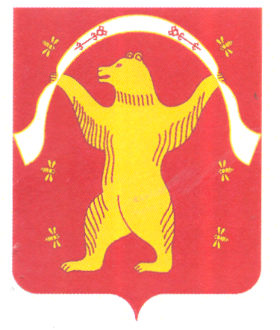 РЕСПУБЛИКА БАШКОРТОСТАНАДМИНИСТРАЦИЯСЕЛЬСКОГО ПОСЕЛЕНИЯСТАРОАРЗАМАТОВСКИЙСЕЛЬСОВЕТМУНИЦИПАЛЬНОГО РАЙОНАМИШКИНСКИЙ РАЙОНРЕСПУБЛИКИ БАШКОРТОСТАННаименование показателяКод строкиЯнварьФевральМартИтого за 1 кварталАпрельМайИюньИтого за 1 полугодиеИюльАвгустСентябрьИтого за 9 месяцевОктябрьНоябрьДекабрьИтого за год123456789101112131415161718Остатки на едином счете бюджета сельского поселения Староарзаматовский сельсовет МР Мишкинский район РБ на начало отчетного периода0100123456789101112131415161718Поступления по доходам и источникам - всего,в том числе:0200Налоговые и неналоговые доходы,в том числе:0210налоговые доходы0211неналоговые доходы0212Безвозмездные поступления0220Поступления по источникам финансирования дефицита бюджета сельского поселения Староарзаматовскийсельсовет МР Мишкинский район РБ - всего,из них:0230размещение государственных ценных бумаг0231привлечение кредитов из других бюджетов бюджетной системы РФ0232привлечение кредитов от кредитных организаций0233средства от продажи акций и иных форм участия в капитале0234возврат бюджетных кредитов, предоставленных юридическим лицам0235123456789101112131415161718возврат бюджетных кредитов, предоставленных другим бюджетам бюджетной системы РФ 0236привлечение средств организаций, учредителем которых является Республика Башкортостан0237возврат средств бюджета сельского поселения Староарзаматовскийсельсовет МР Мишкинский район РБ из банковских депозитов0238привлечение бюджетных кредитов в иностранной валюте в рамках использования целевых иностранных кредитов0239Перечисления по расходам и источникам - всего,0300в том числе перечисления по расходам,из них:0310контрактуемые расходы0310_1неконтрактуемые расходы0310_2безвозмездные перечисления0311межбюджетные трансферты,в том числе:0312123456789101112131415161718территориальный заказ по содержанию, ремонту, капитальному ремонту, строительству и реконструкции автомобильных дорог общего пользования регионального и межмуниципального значения и автомобильных дорог общего пользования местного значения0312_1республиканская адресная инвестиционная программа0312_2Обслуживание государственного долга0313Территориальный заказ по содержанию, ремонту, капитальному ремонту, строительству и реконструкции автомобильных дорог общего пользования регионального и межмуниципального значения и автомобильных дорог общего пользования местного значения0314Республиканская адресная инвестиционная программа0315123456789101112131415161718Перечисления по источникам финансирования дефицита бюджета сельского поселения Староарзаматовский сельсовет МР Мишкинский район РБ - всего,из них:0330погашение государственных ценных бумаг0331погашение кредитов из других бюджетов бюджетной системы РФ0332погашение кредитов от кредитных организаций0333предоставление бюджетных кредитов другим бюджетам бюджетной системы РФ0334возврат средств организаций, учредителем которых является Республика Башкортостан0335размещение средств бюджета сельского поселения Староарзаматовскийсельсовет МР Мишкинский район РБ на банковские депозиты0336Сальдо операций по поступлениям и перечислениям0400Остатки на едином счете бюджета сельского поселения Староарзаматовский сельсовет МР Мишкинский район РБ на конец отчетного периода0500Наименование  показателяКод строкиСумма на месяц, всегов том числе по рабочим дням месяцав том числе по рабочим дням месяцав том числе по рабочим дням месяцав том числе по рабочим дням месяцав том числе по рабочим дням месяцав том числе по рабочим дням месяцав том числе по рабочим дням месяцав том числе по рабочим дням месяцав том числе по рабочим дням месяцав том числе по рабочим дням месяцав том числе по рабочим дням месяцав том числе по рабочим дням месяцав том числе по рабочим дням месяцав том числе по рабочим дням месяцав том числе по рабочим дням месяцав том числе по рабочим дням месяцав том числе по рабочим дням месяцав том числе по рабочим дням месяцав том числе по рабочим дням месяцав том числе по рабочим дням месяцав том числе по рабочим дням месяцав том числе по рабочим дням месяцаНаименование  показателяКод строкиСумма на месяц, всего12345678910111213141516171819202122232425Остатки на едином счете бюджета сельского поселения Староарзаматовский сельсовет МР Мишкинский район РБ на начало отчетного периода010012345678910111213141516171819202122232425Поступления по доходам и источникам - всего, в том числе:0200Налоговые и неналоговые доходы, в том числе:0210налоговые доходы                 0211неналоговые доходы0212Безвозмездные поступления0220Поступления по источникам финансирования дефицита бюджета сельского поселения Староарзаматовский сельсовет МР Мишкинский район РБ - всего,                                                                из них:0230размещение государственных ценных бумаг0231привлечение кредитов из других бюджетов бюджетной системы РФ0232привлечение кредитов от кредитных организаций 0233средства от продажи акций и иных форм участия в капитале0234возврат бюджетных кредитов, предоставленных юридическим лицам0235возврат бюджетных кредитов, предоставленных другим бюджетам бюджетной системы РФ0236привлечение средств организаций, учредителем которых является Республика Башкортостан0237возврат средств бюджета сельского поселения Староарзаматовский сельсовет МР Мишкинский районР Б из банковских депозитов0238привлечение бюджетных кредитов в иностранной валюте в рамках использования целевых иностранных кредитов023912345678910111213141516171819202122232425Перечисления по расходам и источникам - всего,0300в том числе перечисления по расходам,                                                                                                        из них:  0310контрактуемые расходы0310_1неконтрактуемые расходы0310_2безвозмездные перечисления0311межбюджетные трансферты,                                                                в том числе:     0312территориальный заказ по содержанию, ремонту, капитальному ремонту, строительству и реконструкции автомобильных дорог общего пользования регионального и межмуниципального значения и автомобильных дорог общего пользования местного значения0312_1республиканская адресная инвестиционная программа0312_2Обслуживание государственного долга0313Территориальный заказ по содержанию, ремонту, капитальному ремонту, строительству и реконструкции автомобильных дорог общего пользования регионального и межмуниципального значения и автомобильных дорог общего пользования местного значения0314Республиканская адресная инвестиционная программа0315Перечисления по источникам финансирования дефицита бюджета сельского поселения Староарзаматовский сельсовет МР Мишкинский район РБ - всего,                                                                       из них:0330погашение государственных ценных бумаг033112345678910111213141516171819202122232425погашение кредитов из других бюджетов бюджетной системы РФ0332погашение кредитов от кредитных организаций 0333предоставление бюджетных кредитов  другим бюджетам бюджетной системы РФ0334возврат средств организаций, учредителем которых является Республика Башкортостан0335размещение средств бюджета сельского поселенияСтароарзаматовский сельсовет МРМишкинский район РБ на банковские депозиты0336Сальдо операций по поступлениям и перечислениям0400Остатки на едином счете бюджета сельского поселенияСтароарзаматовский сельсовет МР Мишкинский район РБ на конец отчетного периода 0500Наименование показателяКод по БКи дополнительной классификацииЯнварьФевральМартИтого за 1 кварталАпрельМайИюньИтого за 1 полугодиеИюльАвгустСентябрьИтого за 9 месяцевОктябрьНоябрьДекабрьИтого за год123456789101112131415161718ИТОГОНаименование показателяКод по БК и дополнительной классификацииЯнварьФевральМартИтого за 1 кварталАпрельМайИюньИтого за 1 полугодиеИюльАвгустСентябрьИтого за 9 месяцевОктябрьНоябрьДекабрьИтого за год123456789101112131415161718Налоговые и неналоговые доходы, в том числе:0210налоговые доходы0211неналоговые доходы0212Наименование показателяКод по БК и дополнительной классификацииСумма на месяц, всегов том числе по рабочим дням месяца:в том числе по рабочим дням месяца:в том числе по рабочим дням месяца:в том числе по рабочим дням месяца:в том числе по рабочим дням месяца:в том числе по рабочим дням месяца:в том числе по рабочим дням месяца:в том числе по рабочим дням месяца:в том числе по рабочим дням месяца:в том числе по рабочим дням месяца:в том числе по рабочим дням месяца:в том числе по рабочим дням месяца:в том числе по рабочим дням месяца:в том числе по рабочим дням месяца:в том числе по рабочим дням месяца:в том числе по рабочим дням месяца:в том числе по рабочим дням месяца:в том числе по рабочим дням месяца:в том числе по рабочим дням месяца:в том числе по рабочим дням месяца:в том числе по рабочим дням месяца:в том числе по рабочим дням месяца:в том числе по рабочим дням месяца:Наименование показателяКод по БК и дополнительной классификацииСумма на месяц, всего1234567891011121314151617181920212223242526ИТОГОНаименованиеКод по БК и дополнительной классификацииСумма на месяц всегов том числе по рабочим дням месяцав том числе по рабочим дням месяцав том числе по рабочим дням месяцав том числе по рабочим дням месяцав том числе по рабочим дням месяцав том числе по рабочим дням месяцав том числе по рабочим дням месяцав том числе по рабочим дням месяцав том числе по рабочим дням месяцав том числе по рабочим дням месяцав том числе по рабочим дням месяцав том числе по рабочим дням месяцав том числе по рабочим дням месяцав том числе по рабочим дням месяцав том числе по рабочим дням месяцав том числе по рабочим дням месяцав том числе по рабочим дням месяцав том числе по рабочим дням месяцав том числе по рабочим дням месяцав том числе по рабочим дням месяцав том числе по рабочим дням месяцав том числе по рабочим дням месяцав том числе по рабочим дням месяцав том числе по рабочим дням месяцаНаименованиеКод по БК и дополнительной классификацииСумма на месяц всего123456789101112131415161718192021222324252627Налоговые и неналоговые доходы с учетом невыясненных поступлений, в том числе:0210налоговые доходы0211неналоговые доходы0212Наименование показателяКод по БК и дополнительной классификацииЯнварьФевральМартИтого за 1 кварталАпрельМайИюньИтого за 1 полугодиеИюльАвгустСентябрьИтого за 9 месяцевОктябрьНоябрьДекабрьИтого за год123456789101112131415161718ИТОГОНаименование показателяКод по БК и дополнительной классификацииПрогноз на месяц, всегов том числе по рабочим дням месяца:в том числе по рабочим дням месяца:в том числе по рабочим дням месяца:в том числе по рабочим дням месяца:в том числе по рабочим дням месяца:в том числе по рабочим дням месяца:в том числе по рабочим дням месяца:в том числе по рабочим дням месяца:в том числе по рабочим дням месяца:в том числе по рабочим дням месяца:в том числе по рабочим дням месяца:в том числе по рабочим дням месяца:в том числе по рабочим дням месяца:в том числе по рабочим дням месяца:в том числе по рабочим дням месяца:в том числе по рабочим дням месяца:в том числе по рабочим дням месяца:в том числе по рабочим дням месяца:в том числе по рабочим дням месяца:в том числе по рабочим дням месяца:в том числе по рабочим дням месяца:в том числе по рабочим дням месяца:в том числе по рабочим дням месяца:Наименование показателяКод по БК и дополнительной классификацииПрогноз на месяц, всего1234567891011121314151617181920212223242526ИтогоxНаименование показателяКод по БК и дополнительной классификацииЯнварьФевральМартИтого за 1 кварталАпрельМайИюньИтого за 1 полугодиеИюльАвгустСентябрьИтого за 9 месяцевОктябрьНоябрьДекабрьИтого за год123456789101112131415161718Перечисления по источникам, всего123456789101112131415161718Поступления по источникам, всегоИТОГОНаименование показателяКод строкиКод по БК и дополнительной классификацииПрогноз на месяц, всегов том числе по рабочим дням месяца:в том числе по рабочим дням месяца:в том числе по рабочим дням месяца:в том числе по рабочим дням месяца:в том числе по рабочим дням месяца:в том числе по рабочим дням месяца:в том числе по рабочим дням месяца:в том числе по рабочим дням месяца:в том числе по рабочим дням месяца:в том числе по рабочим дням месяца:в том числе по рабочим дням месяца:в том числе по рабочим дням месяца:в том числе по рабочим дням месяца:в том числе по рабочим дням месяца:в том числе по рабочим дням месяца:в том числе по рабочим дням месяца:в том числе по рабочим дням месяца:в том числе по рабочим дням месяца:в том числе по рабочим дням месяца:в том числе по рабочим дням месяца:в том числе по рабочим дням месяца:в том числе по рабочим дням месяца:в том числе по рабочим дням месяца:Наименование показателяКод строкиКод по БК и дополнительной классификацииПрогноз на месяц, всего123456789101112131415161718192021222324252627Перечисления по источникам, всего0100xПоступления по источникам, всего0200x123456789101112131415161718192021222324252627Итого